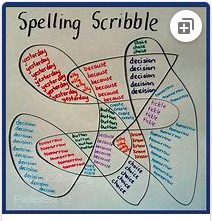 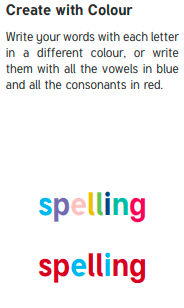 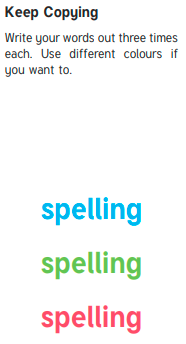 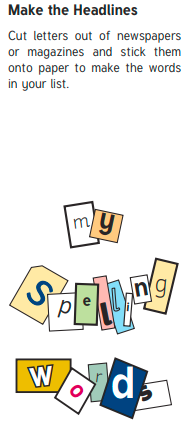 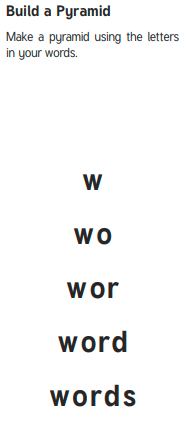 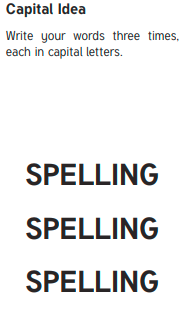 Week 1Week 2Week 3Week 4Week 5Week 6Week 7 Spelling  focus HomophonesHomophonesHomophonesWords ending in -cious/tiousWords ending in- cious/tiousWords ending in- cious/tiousStatutory WordsExample spelling wordsAisle Isle Affect Effect Morning Mourning Aloud AllowedAdvice AdviseDeviceDevise Led Lead PastPassed Farther Father GuessedGuest DessertDesertStealSteel Conscious Ambitious Infectious Nutritious Malicious ViciousPrecious Suspicious Cautious FictiousSuspicious Gracious TenaciousSpacious Delicious Cemetery Convenience Criticise ExcellentExistence Hindrance Necessary Prejudice Sacrifice Web linksEnglish KS2: Homophones - BBC TeachEnglish KS2: Homophones - BBC TeachEnglish KS2: Homophones - BBC TeachWhich words end with -cious and -tious? - BBC BitesizeWhich words end with -cious and -tious? - BBC BitesizeWhich words end with -cious and -tious? - BBC BitesizeSpellingWordList_Y5-6.pdf (oxfordowl.co.uk)